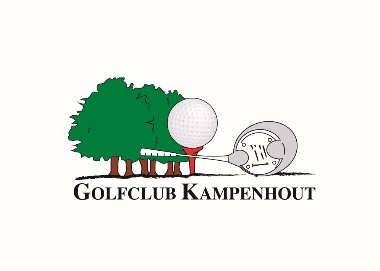 2024 Local Rules and ConditionsGolf & Business Association KampenhoutThe following Local Rules, together with any additions or amendments as published by the club at the golf course, will apply 	to all Competitions and Matches run by the club.1. Out of Bounds (Rule 18.2) a) Beyond the fence on the left of hole 10 and 17 and the back of hole 1 and 10. b) The out of bounds stakes on the right of hole 5 do not apply to hole 4.2. Penalty Area (Rule 17) Penalty Areas are defined by red or yellow stakes or lines. Where both stakes and lines are used to indicate a 	Penalty Area, the stakes identify the Penalty Area and the lines define the 	margin or the Penalty Area.      Note: As an additional option there is a Dropping Zones for the Penalty Area of holes 9 and 18. If the ball is dropped in a dropping zone, the ball must be re-dropped if it comes to rest outside the dropping 	zone following the Rule 14.3c(2), Ball dropped in right way comes to rest outside Relief Area.3. Ground Under Repair (Rule 16)   	 a) Any area encircled by white lines. The white paint may appear in any of the following ways – dots, broken lines, 		or unbroken lines: Player need to take full relief.   	 b) Any area encircled by blue lines or blue stakes: play prohibited.   	 c) Relief from ground under repair is compulsory.4. Immovable Obstructions (Rule 16)   	 a) Hole marker boards, including sanded area around the boards, bench and waste bins.     	b) The paths on hole 2 and hole 5 are integral part of the course.5. Protection of trees Staked trees and/or plantations surrounded by a plastic sleeve, plastic tube or wire mesh: If such a tree or plantation interferes with a player's stance or the area of his intended swing, 	the ball must be lifted, without penalty, and dropped in accordance with the procedure prescribed in Rule 16 (Immovable Obstruction). Exception: A player may not obtain relief under this Local Rule if (a) interference by anything other than such a tree makes the stroke clearly impracticable or (b) interference by such a tree would occur only through use of a clearly unreasonable stroke or unnecessarily abnormal stance, swing or direction of play.6. No Play Zone (Environmental Sensitive Area) (Rule 16.1f, Rule 17.1e) The area to the left of hole 5 and between hole 16 and 17 marked with red/green stakes is declared                                                         No Play Zone and defined as a Penalty Area.    Note: If a ball, dropped in accordance with Rule 17 rolls into a position where the No Play Zone interferes with the player’s stance or the area of his intended swing, the player must take 	relief as follows;Interference with Stance or Area of Intended Swing Interference by an NPZ occurs when the NPZ interferes with the player’s stance or the area of his intended swing. If interference exists, the player must take relief as follows:In the general area: If the ball lies in general area, the point on the course nearest to where the ball lies must be determined that (a) is not nearer the hole, (b) avoids interference by the No Play Zone and (c) is not in a Penalty Area or on a putting green. The player must lift the ball and drop it, without penalty, within one club-length of the point so determined on a part of the course that fulfills (a), (b) and (c) above.Exception: A player may not take relief under this Note to the local rule of this Local Rule if (a) interference by anything other than an NPZ makes the stroke clearly impracticable or (b)	 interference by an No Play Zone would occur only through use of a clearly unreasonable 	stroke or an unnecessarily abnormal stance, swing or direction of play.PENALTY FOR BREACH OF LOCAL RULE 6: General Penalty In the case of a serious breach of this Local Rule, the Committee may impose a penalty of disqualification.7. Code of Conduct    a) Unacceptable behaviour: - Failure to care for the course: the player is responsible for (properly) raking bunker after  playing out of them, for		 replacing his/her or her divots and for repairing his/her or her pitch marks. - Use of unacceptable language towards other players, spectators, officials, or other people, such asimpolite, 		abusive or aggressive language. - Being disrespectful of other players, spectators, officials or other people. - Abuse of clubs or the course, such as intentionally throwing or damaging clubs or causing 				damage to the course of other property. - Entering Zones defined as ESA , no play area.Penalty of breach: First breach: One penalty stroke. Second breach: General Penalty.Third breach: Disqualification (Committee decision), Additional, other sanctions, such as			     a suspension for next competition of competitions, may be imposed.   b) Use of Mobile Phone: Mobile phones should be switched off or in silent mode. Use of mobile phone by a player or caddie on the course 	must be limited to cases of emergency (such as for medical reasons) or danger or to call the Tournament Office. 	The use of a mobile phone which is not authorized as above or is unnecessarily distracting other players is a 	breach of the Code of Conduct.Penalty of breach: First breach:  the player is guilty of misconduct and should switch of his/her mobile phone. Second breach:    General Penalty. Third breach:     Disqualification (Committee decision), Additional, other sanctions, such as a 		  suspension for next competition of competitions, may be imposed.   c) Smoking Prohibition for Junior Players: No player under the age of 18 shall smoke on the course.   Penalty of breach: First breach:  General Penalty Second breach:  Disqualification (Committee decision), Additional, other sanctions, such as a 			  suspension for the next competition or competitions, may be imposed.8. Information Check at the secretary if temporary local rules are in operation.